Referat fra ekstraordinært afdelingsmøde i Vallensbæk Stationstorv onsdag den 15. marts 2021 kl. 18.30 i FælleslokaletTilstede: Beboere fra 37 boliger, svarende til 74 stemmer. Der var mødt 54 beboere.1. Velkomst og valg af dirigentPeder bød velkommen og Jens Clausager blev valgt som dirigent.Dirigenten konstaterede at afdelingsmødet var indkaldt i henhold til vedtægter.2. Valg af stemmeudvalg og referentJørgen A, Jørgen B og Alice blev valgt til stemmeoptællingMarianne blev valgt som referent3. Fremlæggelse af forslag til tilbygning til fælleslokalet, Vallensbæk StationstorvPeder fremlagde forslaget.Kundechef Bo Mølgaard Espenhain og formanden for Boligselskabet, Katja er orienteret om vores plan for udvidelse af fælleslokalet.Der er en del spørgsmål, der skal afklares, inden vi kan sætte arbejdet i gang, fxSkal centerforeningen høres om udvidelsen? Tæller kvm med som bygning eller tæller udvidelsen som et ”simpelt byggeri”? Lokalplan, kommuneplan?Finansieringen af byggeriet, bliver det betalt af henlæggelserne?Med de forbedringer vi har fået og får, betyder det så en huslejeforhøjelse i fremtiden?4. Godkendelse til at anvende kr. 100.000 af afdelingens henlæggelser til byggerådgivning, indhentning af tilbud, tilladelser o. lign. til at undersøge muligheden for tilbygning til fælleslokalet.Forslaget blev enstemmigt vedtaget.5. Eventuelt
Der blev ikke rejst spørgsmål eller sager under dette punkt.Vallensbæk, den 22. marts 2023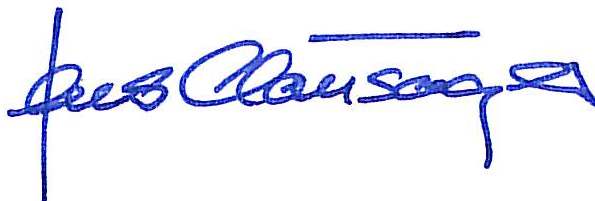 Jens Clausager, dirigent                  Peder Christian Kornum, afdelingsformand									Sign.